National Managers’ Community -  NCR Regional Day ProgramJanuary 31, 2023Ottawa Shaw Center, Gatineau Room, 55 Colonel By Dr, Ottawa8:30 to 9:00	Registration/Kiosks/Networking9:00 to 9:25		Opening Remarks & Kiosks Introduction9:25 to 9:40		Icebreaker9:40 to 10:00 		Reflective Activity with Peers10:00 to 10:20		Break10:20 to 11:45 	Keynote Presentation: Disability Confidence: A Win, Win Win Perspective
Tova Sherman, CEO of the reachAbility™ Association and inspirational speaker 11:45 to 12:45		Lunch (not provided) 12:45 to 14:15	Keynote presentation: Manager's duality - Leader and follower
Hantz Prosper, Director General, Corporations Canada, Innovation, Science and Economic Development Canada (ISED)14:15 to 14:30		Break14:30 to 15:55	Speed mentoring session with Executives
You can read about the executive mentors invited in the program page (QR Code below) 15:55 to 16:20		Interactive Session /Reflective Activity with Peers16:20 to 16:30		ConclusionScan the QR code below to consult from your devise and send us your feedback on the event!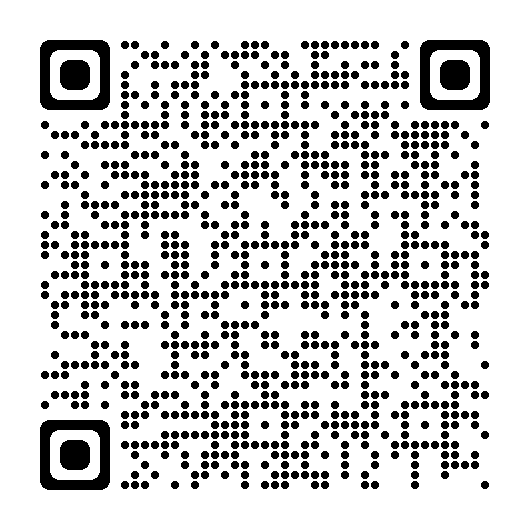 Program, Bios & resources of the day	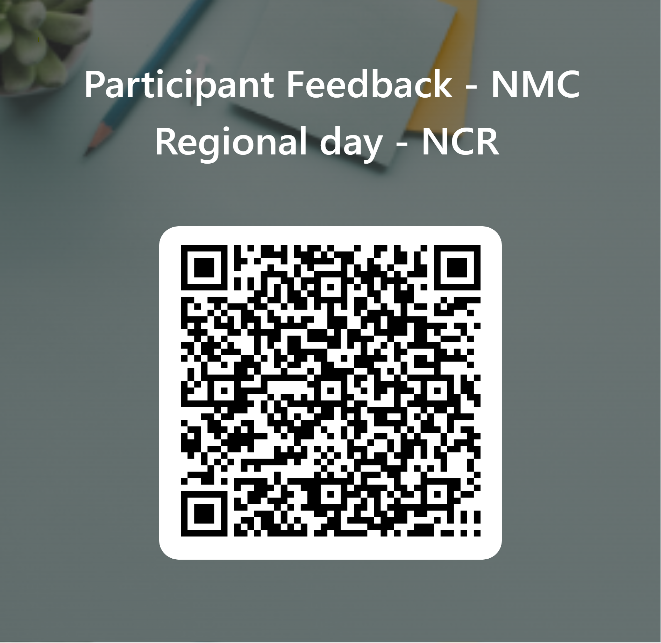 Feedback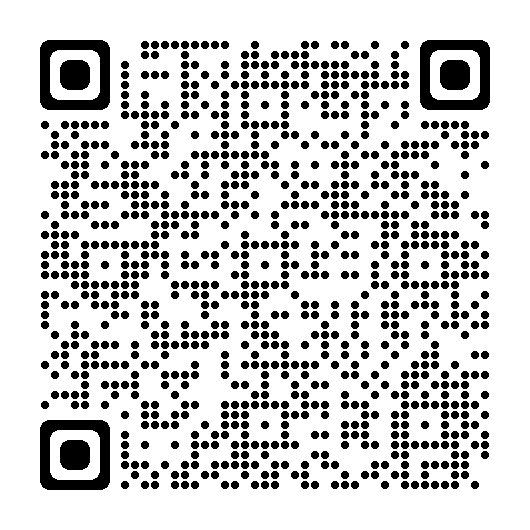 General PPT presentation